TRABAJOS DECORATIVOS Y CARTELERIAHemos decorado nuestra clínica ,muy bonita y también con la intención de informar bien a todos nuestros pacientes.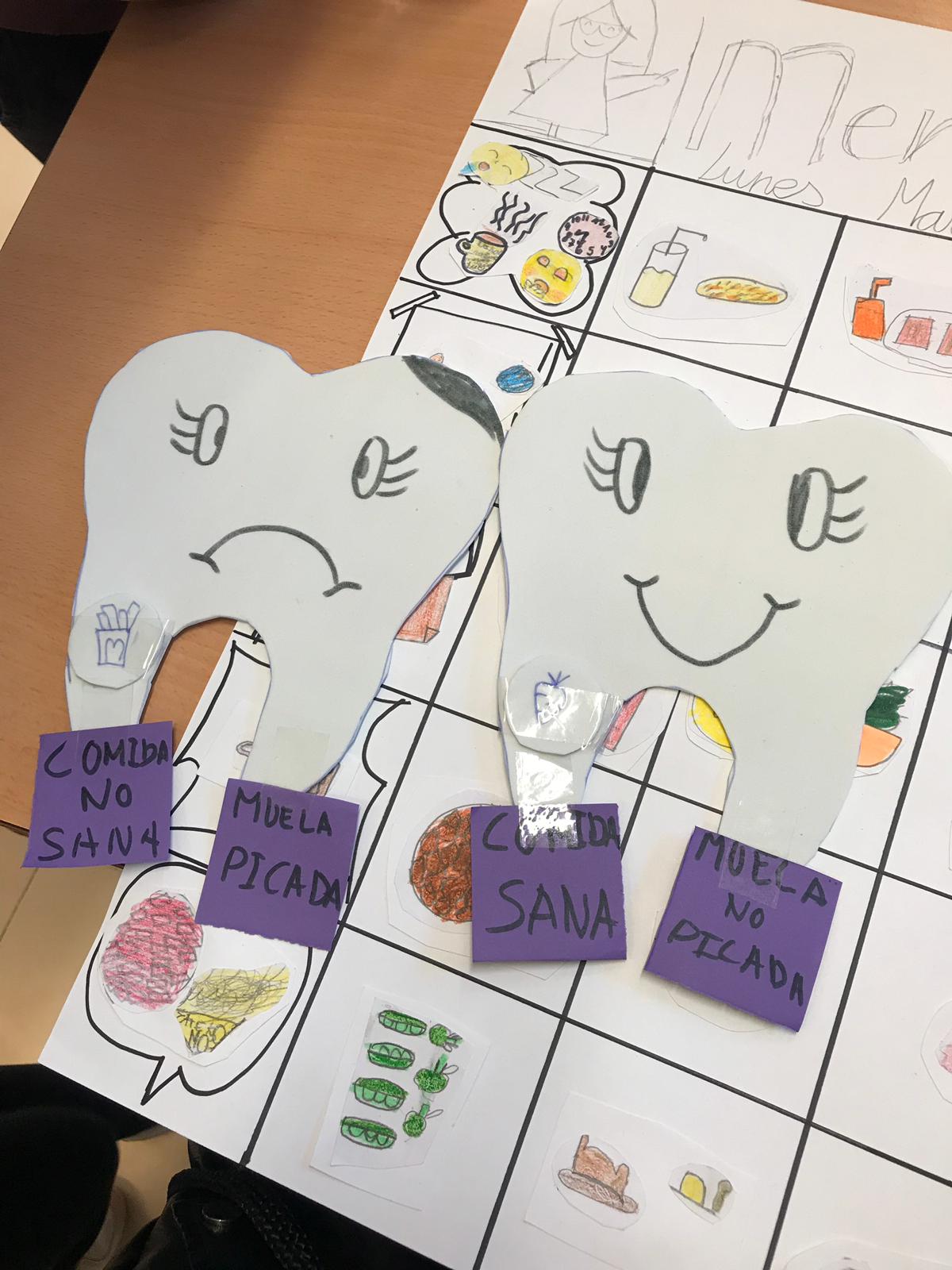 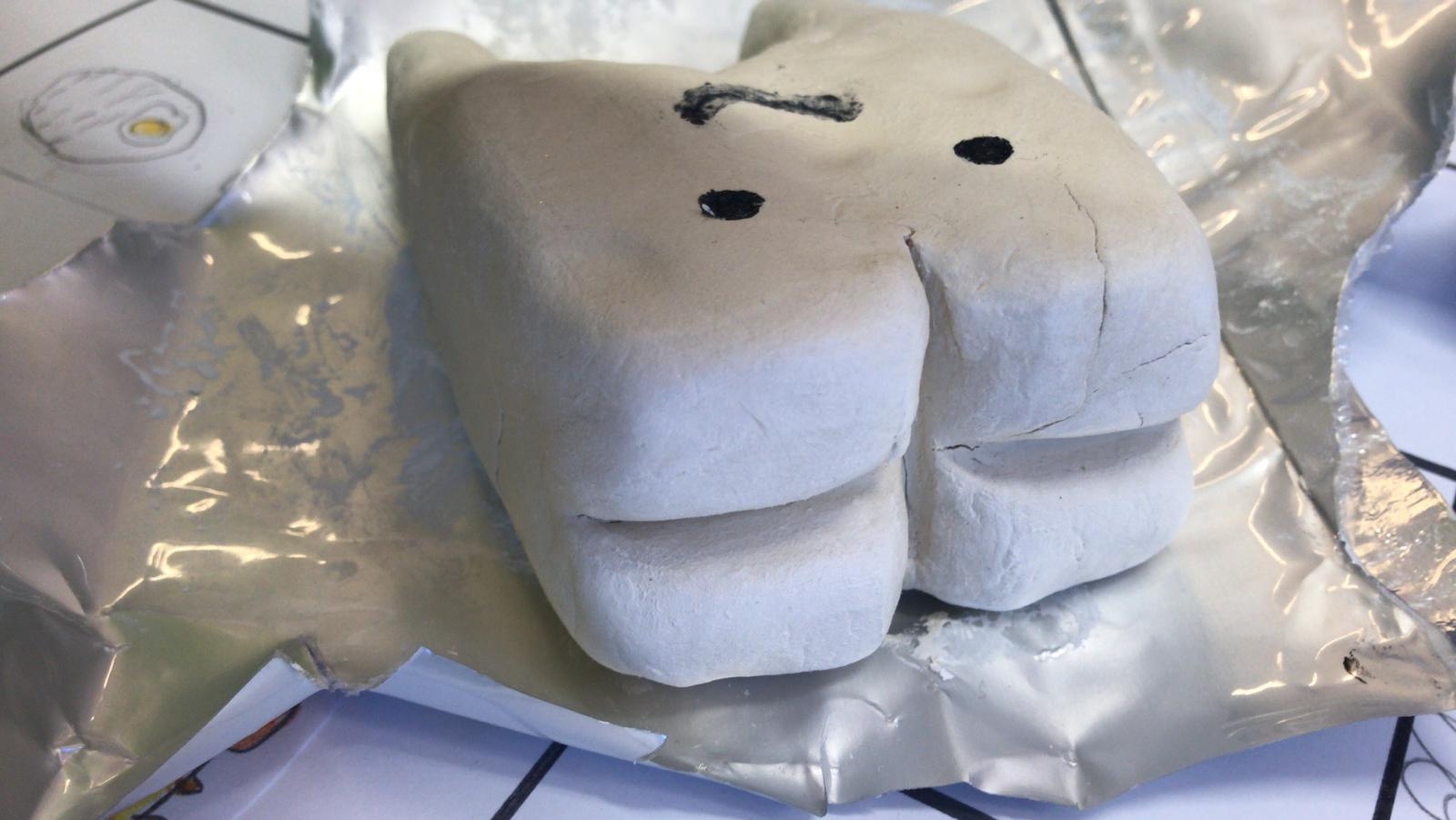 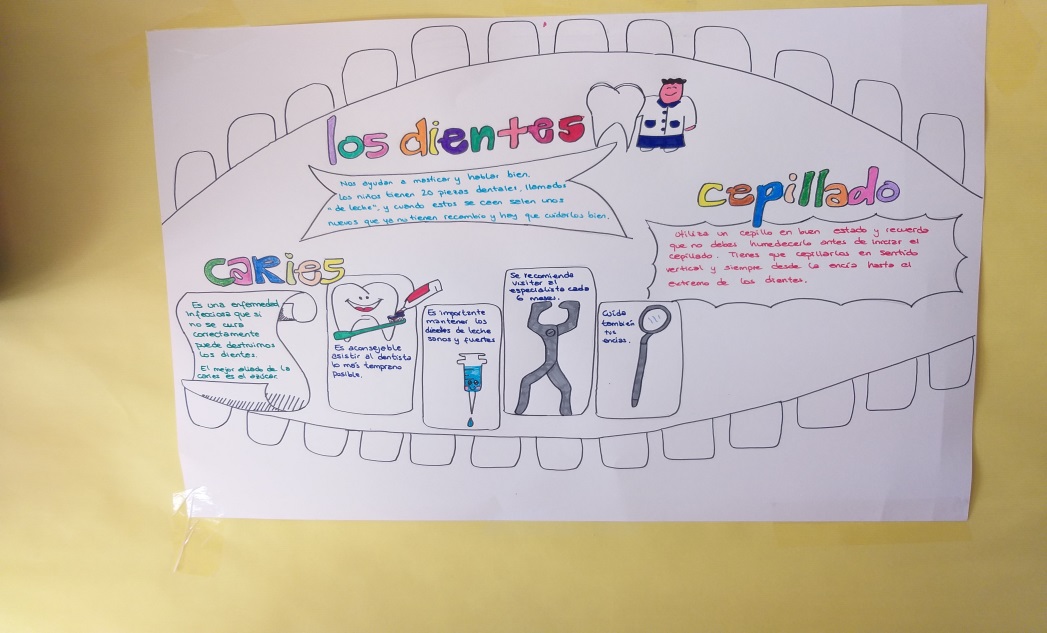 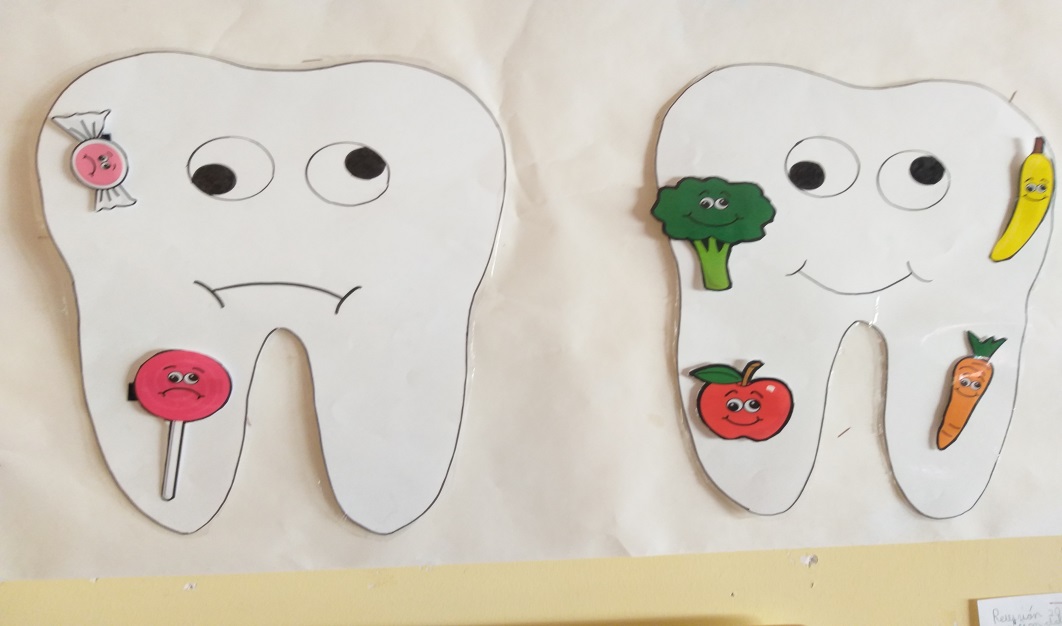 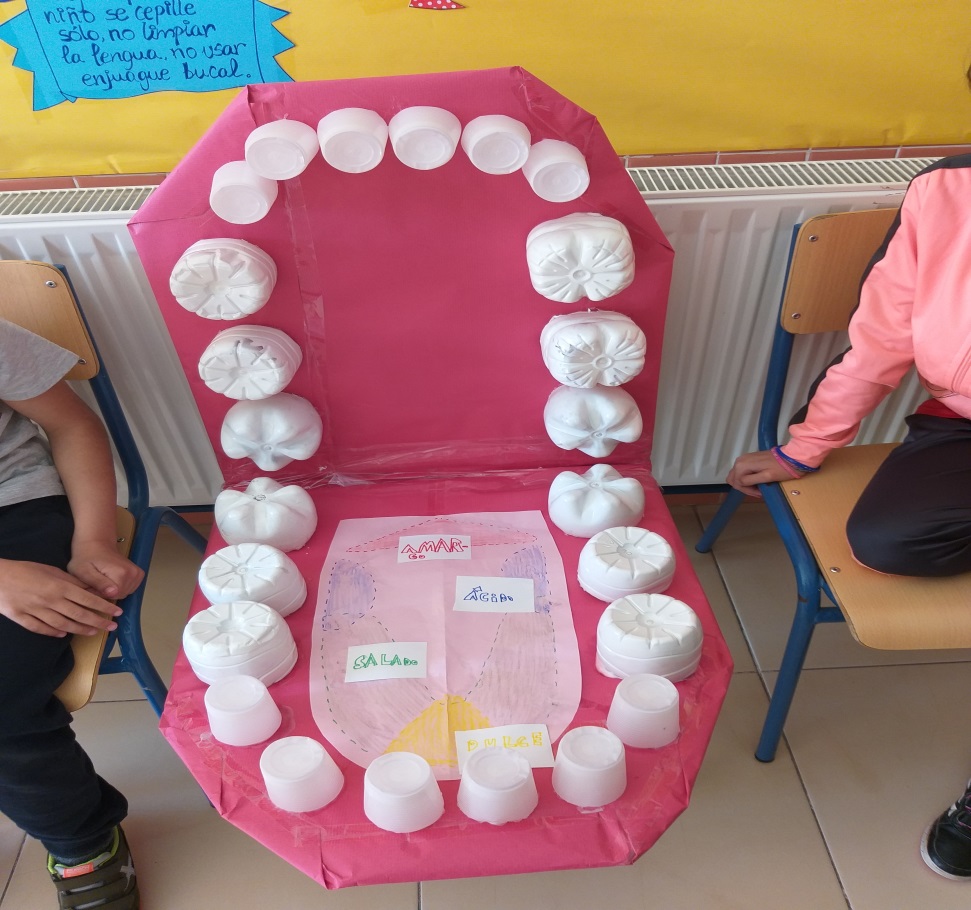 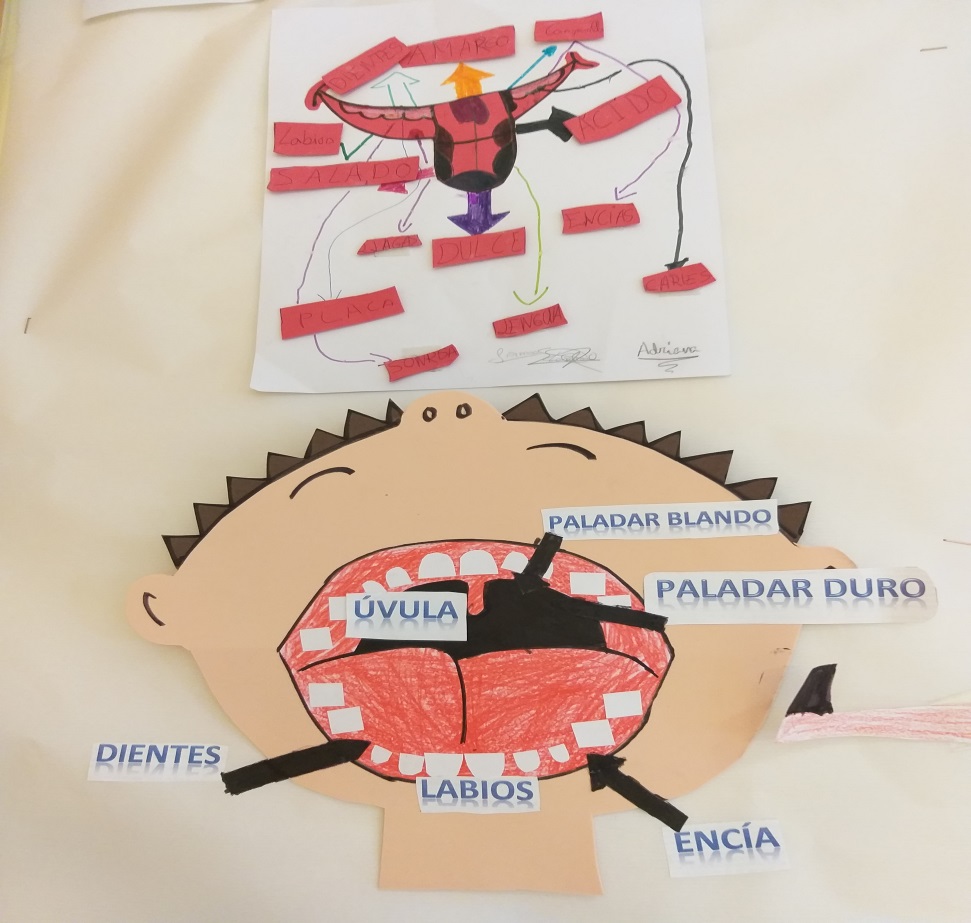 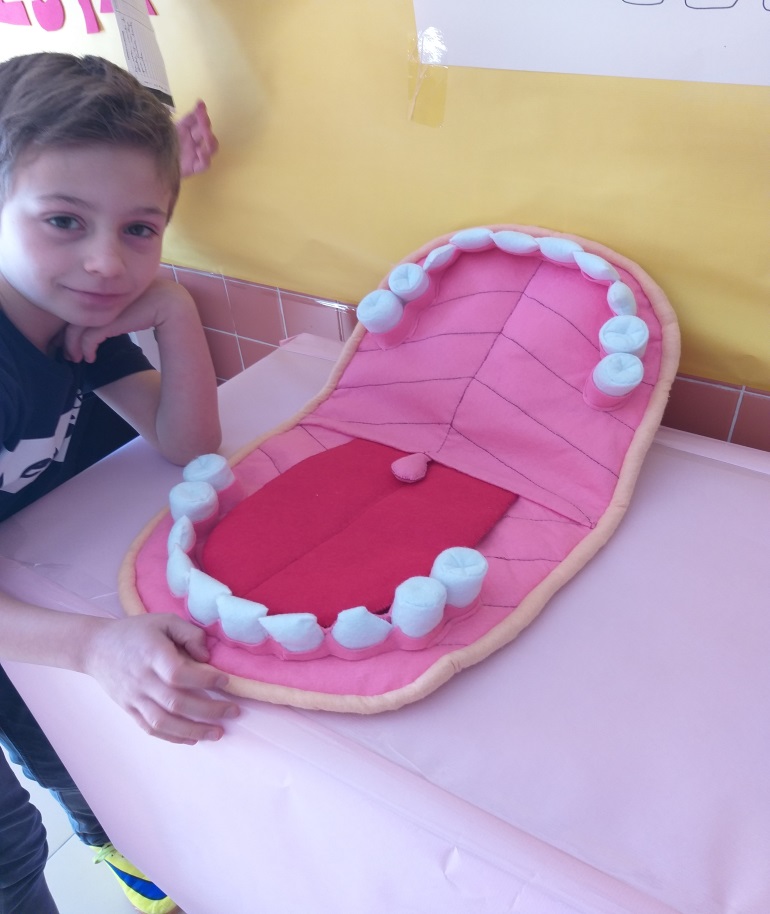 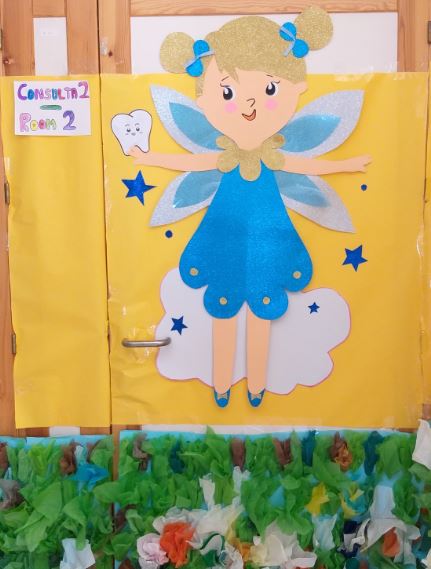 